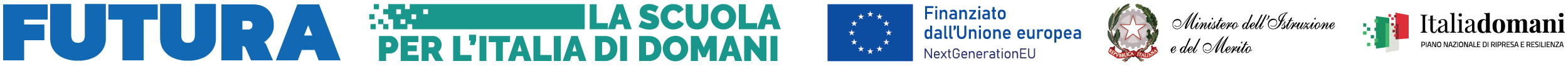                ISTITUTO COMPRENSIVO BORDIGHERA   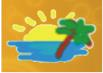 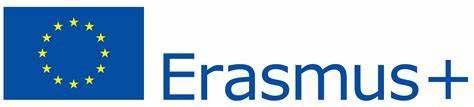 Via Pelloux, 32   18012 BORDIGHERA IM - Tel. 0184/26.12.93IMIC80800Q - CF: 90077000082 – Codice Univoco UFWTTEMail:IMIC80800Q@istruzione.it - IMIC80800Q@pec.istruzione.it Sito: www.istitutocomprensivobordighera.edu.itCIRCOLARE N 18							Ai Docenti							           Al personale ATA					   		Al sito webOggetto: Comparto Istruzione e Ricerca – Sezione Scuola – Sciopero per l’intera giornata del 6 ottobre 2023.Si comunica che il SISA (Sindacato Indipendente Scuola e Ambiente) ha proclamato uno sciopero per tutto il personale docente, Dirigente e ATA, di ruolo e precario, in Italia e all’estero, per l’intera giornata di venerdì 6 ottobre 2023.Si chiede gentilmente di prendere visione dei dettagli della suddetta azione di sciopero illustrati negli allegati alla presente circolare.L’eventuale adesione potrà essere comunicata attraverso il registro elettronico entro le ore 07:00 del 6 ottobre 2023; inoltre, dovrà essere presentata formale richiesta tramite Argo Scuolanext (assenza giornaliera/oraria per sciopero).Si ringrazia per la collaborazione.IL DIRIGENTE SCOLASTICO Regg.Dott.ssa Maria Grazia BLANCO        Firma autografa sostituita a mezzo stampa ai sensi D.L.39/93